ظروف النشاط الصناعي(الموارد و الظروف البشرية)ـشجعت البلاد التونسية على الصّناعات بصفة عامّة و التّصديرية بصفة خاصّة (أفريل 1972) كما حثّت على الصّناعات التّحويليّة (1974) التي تعتمد على المـوارد الطّاقيّة و المنجميّة حيث تنتج البلاد التّونسية هذه الموارد و لكن بكميات محدودة فنجد النّفط بالبرمة و بها أهم المدّخرات         وسيدي ليتيم و تازركة  وعشترت  والغاز الطبيعي بمسكار  ولعريش  ومخروقة و شواش و الفسفاط بقفصة  والكاف  والرّصاص بالجريصة  وتمرة  والحديد بجندوبة  وسليانة  والملح بصفاقص  وجرسيس  والمولّدات الكهربائية المائية في سدود الشمال الغربي أما الحرارية فهي في المدن الساحلية (رادس-حلق الوادي- سوسة)  وقد تطور استهلاك الكهرباء (ثلاجات-إنارة-تلفاز-غسالة) ولذلك وجب الاقتصاد في الطّاقة باستعمال فوانيس مقتصدة  وإطفاء غير المستعملة منها،  كما يجب إطفاء أجهزة التلفاز تماما إذا لم تكن هناك حاجة إليها
هذا الإهتمام بالصّناعات مكّن من الزّيادة في عدد مواطن الشّغلّ، لكن هذه الصّناعات تمركزت خاصّة بالمناطق السّاحلية  ويعود ذلك الى عوامل تاريخية  وطبيعية  وتجارية فنجد صناعات متنوعة  في منطقة تونس وصناعة الفولاذ و تكرير النفط ببنزرت ومنزل بورقيبة وصناعة المواد الغذائية بالوطن القبلي. و لذلك وجهت الدولة مجهوداتها على الاستثمار في المناطق الداخلية بالبلاد التونسية وحفزت الباعثين على ذلك  من أجل خلق التّوازن بين كلّ مناطق الجمهورية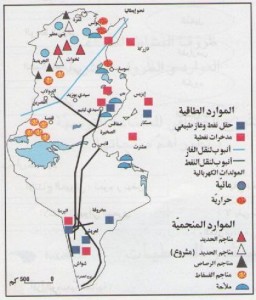 